“What do we live for—if not 
to make the world 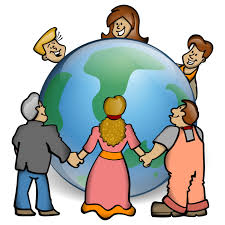 less difficult for each other?”George Elliot